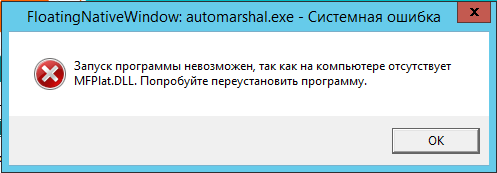 !! встречается на ОС Windows Server 2008 R2 и Windows Server 2012Установка АМ проходит правильно, но уже при первом запуске можно увидеть данную ошибку.Решение для ОС Windows Server 2008 R2:Запустить Диспетчер сервера и открыть вкладку Сводка Компонентов/Добавить Компоненты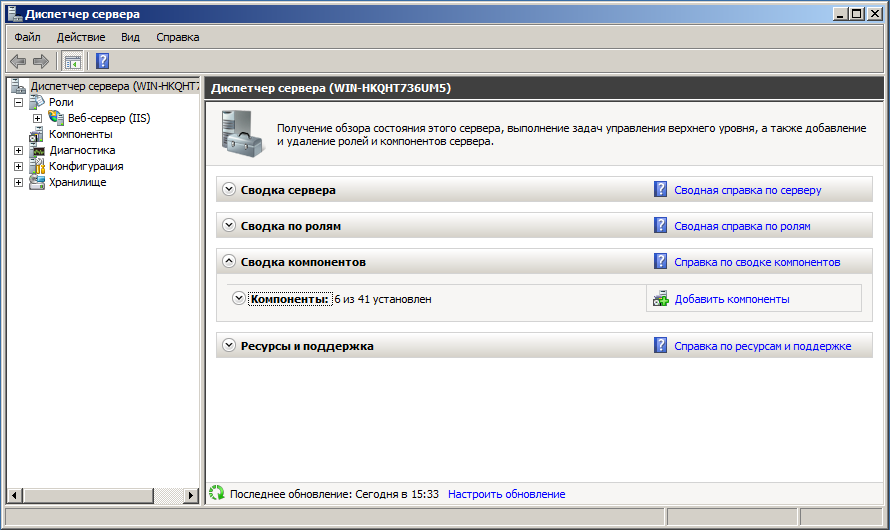  Установить два компонента:- Quality Windows Audio Video Experience (qWave);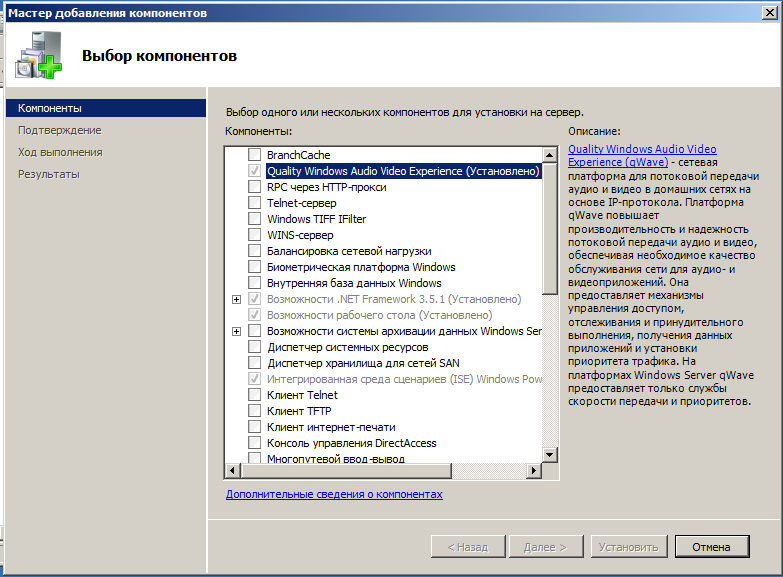 - Возможности рабочего стола.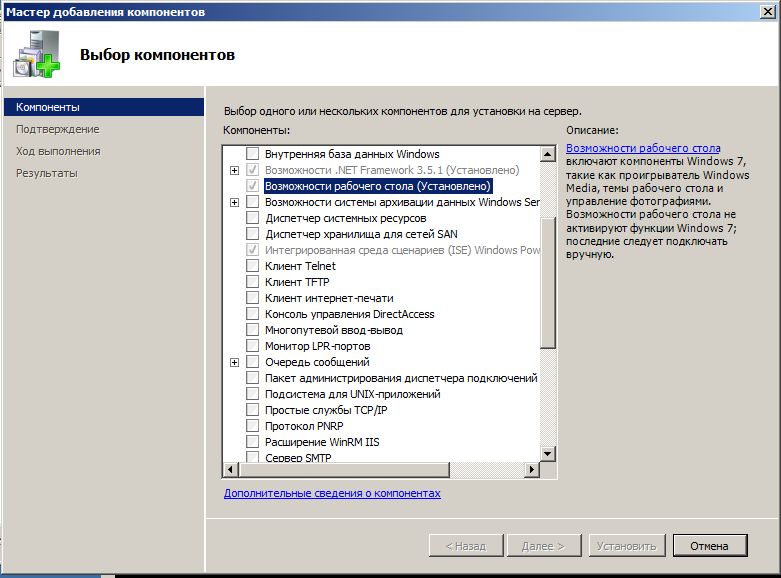 3) Следовать рекомендациям по установке. 
После установки необходимо перезагрузить сервер.